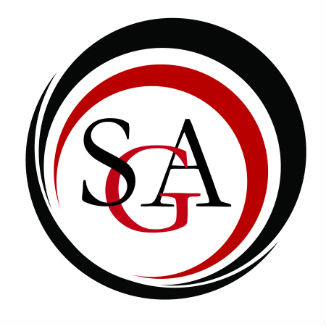 Call to order: 6:02 pmApproval of MinutesSo move: CarolineSecond: AlyssaPassesOfficer ReportsPresident: Tyler Walters We have started working on the action plan we discussed last week. We have started a newsletter and we will be appointing a new PR Director in New Business. I will be bringing up a motion for a Super Bowl party in New Business.If you have seen or noticed a professor or faculty on campus going above and beyond, please do recognize them. Sometimes it is easy for someone’s work to go unnoticed and I think this is something really important to look out for. They are looking for a student to represent that committee and look over those applications and decide who will actually get that award. If any of you are interested in that position please see me after the meeting. Vice President: Caroline HutchisonStarting to get the tables in Lower Manser set up, please let me know what times work best for you. The senators will be the main people running the table. Treasurer: Seung-Ho LeeSGA Balance: $82,987.05COF Balance: $377,263.16COF ReportParliamentarian: Duncan EspenshadeBylaws committee will be meeting in the SGA office after the meeting.PR Director: Kyle CannonI am really eager to get working. I already have an SGA newsletter put together. If you are in the PR committee stay after the meeting. If anyone has any ideas please let me know. Secretary: Libby AndersonPlease continue to read the minutes or I will have to read them at the meetings. Director of Technology: Alyssa OstenIf you catch any mistakes on the website please let me know.Committee ReportsUniversity Committee ReportsAcademic Affairs Committee: NRUniversity Senate: Met last week and the university has some plans regarding enrollment. A team will be coming in to help boost enrollment by giving us tips and pointers. Student Affairs and Administration committee SAAC: NRAcademic Planning: NRCCSI: NRAdministration: NRAdministration and Elections Committee: NRTech committee: NRRecruitment: Will be meeting after this. House of RepresentativesACDA: Presidents Day Weekend, the 18th and 19th of February, Bob Mallard will be at Mansfield. He has an organ recital that Monday at 6 and will be doing a workshop on conducting. A woman from Ithaca College will be coming down and helping us by giving a master class on Thursday February 15th. The auction will March 20th. BSU:50/50 Fundraiser in Lower Manser starting on February 12th.Community Service Club: Did not meet this week and are discussing every other week.Looking at doing a frozen yogurt fundraiser to raise money for the Gecko class pet.We are also starting to get our garden up and running. Computer Science Club:Having a meeting next Tuesday. Geoscience Club:We are going ice skating this Friday. We are planning a camping trip and a white-water rafting trip.Please continue to recycle glass in the resident’s halls.Go Green Committee is doing “trash on your back” April 9th through the 13th. History: NRHSSGA: NRHydroponics: We started cleaning out the deep-water unit and started seeds. IFC: We didn’t meet last due to recruitment week but we will be meeting this Thursday. Men for Progress: We met yesterday, we meet every Monday. We are brainstorming activities we want to do.Panhel: AST will be hosting a fundraiser at Papa V’s for Lexi our sister with cancer on February 5th.AST is doing Valentines for Veterans. There are boxes around campus.Panhel has elected their new e-board. There will be a dodgeball tournament coming soon. Social Work Club: We are doing a memorial dinner for Dr. Mansfield. It is February 9th, the doors will open at 5:30 and the dinner will start at 6:30. Everyone on campus is welcome to come. SVA:NROld BusinessNoneNew BusinessMotion to approve $4,420 for the New York and $2,415 for the Washington DC Trip. Second: Libby112 people can go to New York and 56 for the DC Trip. We will need 2 buses.PassesMotion to sponsor an undisclosed amount of money to Colleges Against Cancer for Relay for Life food. So Moved: LeeSecond: AlyssaMost likely will be pizza or subs. The food will be open to anyone on campus, not just Relay for Life participants. Fundraising would stop during this eating period. Passes Motion to approve Kyle Cannon as our PR Director.So Moved: AlyssaSecond: LeePassesMotion to hear the application of Sebastian Conan to represent Mansfield International Student Organization. PassesSenator CommentsAnthony: Trying to get Ice skating in South Hall MallFaculty Representative (Dr. Ranney) Congratulations to our new PR Director. I am very excited to have a table in the eating place. We can do all sorts of things there, it is a great opportunity to get our faces out there. We should get a flyer for the table too. Faculty Advisor (Frank C.)President Barton did a fireside chat last night, about 14 students showed up. Possibilities of a burrito bar and better vegetarian bar. Next fireside chat will be an actual bonfire outside on February either 26th or 29th. Next Tuesday at 12:15 Food Advisory Committee meets. AnnouncementsResident Hall Council is going on. It is a great way to voice concerns within the resident halls. The Sunday before Presidents Day Dr. Ranney will be giving a recital at 6 pm. Psychology Club will be a flowers and candy grams for Valentine’s Day in Lower Manser. Working on a faculty talent show.If you have interest in Faculty Advisory Committee see Tyler after the meeting. Public Q & AAdjournment So move: AlyssaSecond: CarolinePasses